						                       ΑΔΑΜ:Πρόσκληση εκδήλωσης ενδιαφέροντος για την προμήθεια αναλωσίμων υλικών εργαστηρίου στην Π.Ε. ΛασιθίουΟ Αντιπεριφερειάρχης ΛασιθίουΈχοντας υπόψη:Τις διατάξεις του Ν. 3852/2010 (ΦΕΚ 87 Α΄/7-6-2010) «Νέα Αρχιτεκτονική της Αυτοδιοίκησης και της Αποκεντρωμένης Διοίκησης – Πρόγραμμα Καλλικράτης», όπως ισχύει.Την με αριθμ. 1218/16-2-2021 (ΦΕΚ 762 τ.Β΄) απόφαση της Συντονίστριας της Αποκεντρωμένης Διοίκησης Κρήτης «Έγκριση τροποποίησης του Οργανισμού Εσωτερικής Υπηρεσίας της Περιφέρειας Κρήτης».Την με αρ. πρωτ. 242575/01-10-2019 (ΦΕΚ 3732 τ.Β’ 8-10-2019) απόφαση περί μεταβίβασης και ανάθεσης αρμοδιοτήτων στους Αντιπεριφερειάρχες Περιφέρειας Κρήτης. Τις Διατάξεις του Ν. 4270/14 «Αρχές δημοσιονομικής διαχείρισης και εποπτείας (ενσωμάτωση της Οδηγίας 2011/85/ΕΕ) – Δημόσιο Λογιστικό και άλλες διατάξεις» όπως τροποποιήθηκε και ισχύει.Τον Ν. 4412/2016 «Δημόσιες συμβάσεις έργων, προμηθειών και υπηρεσιών (προσαρμογή στις Οδηγίες 201/24/ΕΕ και 2014/25/ΕΕ) όπως τροποποιήθηκε και ισχύει.Το Π.Δ. 80/2016 (ΦΕΚ 145/Α/05-08-2016) «Ανάληψη υποχρεώσεων από τους Διατάκτες» όπως τροποποιήθηκε και ισχύει.Την υπ’ αριθμ. 4329/2022 (ΑΔΑΜ:22REQ011378917) απόφαση ανάληψης υποχρέωσης.Το αίτημα υπ’αριθμ. πρωτ. 309145/10-10-2022 της Δ/νσης Αγροτικής Ανάπτυξης και Κτηνιατρικής για την προμήθεια αναλωσίμων υλικών εργαστηρίου.ΚΑΛΕΙ Τους ενδιαφερόμενους που επιθυμούν να υποβάλουν έγγραφες κλειστές οικονομικές προσφορές στην Περιφερειακή Ενότητα Λασιθίου, Δ/νση Διοικητικού – Οικονομικού, Τμήμα Προμηθειών Προσόδων και Περιουσίας έως την Τρίτη 25/10/2022 και ώρα 14:00 μ.μ., για την ανάδειξη προμηθευτή για την προμήθεια αναλωσίμων υλικών εργαστηρίου με προϋπολογισμό 4.500,00 ευρώ με Φ.Π.Α. για τις ανάγκες της Π.Ε. Λασιθίου με κριτήριο κατακύρωσης την πλέον συμφέρουσα από οικονομική άποψη προσφορά με βάση την τιμή. Αναλυτική περιγραφή των όρων της πρόσκλησης και των τεχνικών προδιαγραφών των προς προμήθεια ειδών περιλαμβάνονται στα παραρτήματα Α΄ και Β΄.Η δαπάνη θα βαρύνει τον ειδικό φορέα 295 ΚΑΕ 1699.01.Η παρούσα Πρόσκληση δημοσιεύεται στο Διαδίκτυο: στο Κεντρικό Ηλεκτρονικό Μητρώο Δημοσίων Συμβάσεων στην ιστοσελίδα www.eprocurement.gov.gr, καθώς και στην ιστοσελίδα της Περιφέρειας Κρήτης www.crete.gov.gr. ΠΑΡΑΡΤΗΜΑ Α΄ΟΡΟΙ ΠΡΟΣΚΛΗΣΗΣΑ. Αντικείμενο της πρόσκλησηςΑντικείμενο της παρούσας πρόσκλησης είναι η προμήθεια  αναλωσίμων υλικών εργαστηρίου, στα πλαίσια του προγράμματος της συλλογικής καταπολέμησης του δάκου της ελιάς, για την υλοποίηση διαφόρων πειραματικών – συγκριτικών εργασιών σε ερευνητικά εργαστήρια, με προϋπολογισμό 4.500,00 € με Φ.Π.Α, με κριτήριο κατακύρωσης την πλέον συμφέρουσα από οικονομική άποψη προσφορά μόνο βάσει τιμής. Η προμήθεια αναλύεται ως εξής:Κατηγορία 1.1. – Κίτ Απομόνωσης γενετικού υλικού  , προϋπολογισμού 2.500,00 Ευρώ (μαζί με το Φ.Π.Α.).Ειδικότερα η Κατηγορία 1.1. περιλαμβάνει το προϊόν: NucleoSpin Gel and PCR Clean-up Kit/250 preps, REF 740609.250             Κατηγορία 1.2.  – Χημικά αναλώσιμα, προϋπολογισμού 2.000,00 Ευρώ (μαζί με το Φ.Π.Α.)Ειδικότερα η Κατηγορία 1.2.    περιλαμβάνει: Σταθεροποιητικός παράγοντας του RNA Χημικό υπόστρωμα για προσδιορισμό καταλυτικής ενεργότητας της CPRΧημικό που απορροφάει την υγρασία100-300 units/mg proteinΧημικό ανίχνευσης DNAΠαράγοντας απομάκρυνσης της  RNAασηςΠαράγοντας βελτιστοποίησης της PCRΓια οποιαδήποτε πληροφορία ως προς το αντικείμενο της παρούσας, αρμόδια είναι η Διεύθυνση Αγροτικής Ανάπτυξης και Κτηνιατρικής της  Π.Ε. Λασιθίου (τηλ. επικοινωνίας 28413-40508).Γίνονται δεκτές προσφορές για το σύνολο των ειδών των δύο (2) κατηγοριών ή για το σύνολο των ειδών κάθε ομάδας χωριστά.Αντιπροσφορές δεν γίνονται δεκτές και θα απορρίπτονται ως απαράδεκτες.Η υποβολή προσφοράς αποτελεί τεκμήριο ότι ο προσφέρων έχει λάβει πλήρη γνώση και αποδέχεται τους όρους καθώς και τις τεχνικές προδιαγραφές της παρούσας πρόσκλησης.Β. Προϋποθέσεις συμμετοχήςΟι ενδιαφερόμενοι θα πρέπει να έχουν τη δυνατότητα παράδοσης των ζητούμενων από την παρούσα πρόσκληση ειδών. Γ. Κατάρτιση και υποβολή προσφορώνΟι προσφορές υποβάλλονται με κάθε πρόσφορο μέσο και με οποιονδήποτε τρόπο από τους υποψηφίους Αναδόχους, σε σφραγισμένο φάκελο, στον οποίο τοποθετείται:Έγγραφη οικονομική προσφορά σύμφωνα με το Παράρτημα Γ’. Οι τιμές των προσφορών θα εκφράζονται σε ευρώ. Στην οικονομική προσφορά να αναγράφεται η τιμή ανά προσφερόμενο είδος. Υπεύθυνη δήλωση στην οποία να δηλώνεται ότι ο οικονομικός φορέας δεν εμπίπτει στις καταστάσεις της παρ. 1 του άρθρ. 73 του Ν. 4412/2016. Η υπεύθυνη δήλωση σε περίπτωση νομικού προσώπου υπογράφεται από το νόμιμο εκπρόσωπο αυτού.Αποδεικτικά φορολογικής και ασφαλιστικής ενημερότητας σε ισχύ. Τα αποδεικτικά ασφαλιστικής ενημερότητας αφορούν τόσο την κύρια όσο και την επικουρική ασφάλιση.Νομιμοποιητικά έγγραφα σύστασης και νόμιμης εκπροσώπησης. Εφόσον η νόμιμη σύσταση, μεταβολές και εκπροσώπηση, προκύπτει από πιστοποιητικό αρμόδιας αρχής (π.χ. ΓΕΜΗ) αρκεί η υποβολή αυτού, εφόσον έχει εκδοθεί το αργότερο έως τριάντα (30) εργάσιμες ημέρες πριν την υποβολή του.Στην περίπτωση φυσικού προσώπου, υποβάλλεται βεβαίωση έναρξης επιτηδεύματος από την αρμόδια Οικονομική Αρχή (Δ.Ο.Υ) και τις μεταβολές του.Στο φάκελο κάθε προσφοράς πρέπει να αναγράφονται ευκρινώς:α. Η λέξη «ΠΡΟΣΦΟΡΑ» με κεφαλαία γράμματα.β. Ο πλήρης τίτλος της αρμόδιας Υπηρεσίας (Περιφερειακή Ενότητα Λασιθίου, Διεύθυνση Διοικητικού-Οικονομικού, Τμήμα Προμηθειών Προσόδων και Περιουσίας).γ. Ο αριθμός πρωτοκόλλου της Πρόσκλησης.δ. Τα στοιχεία του αποστολέα (επωνυμία και διεύθυνση του υποψήφιου Αναδόχου, οδός, αριθμός, πόλη, ΤΚ, τηλέφωνα, fax, e-mail).Περιπτώσεις προσφορών που παρουσιάζουν επιφυλάξεις ή αποκλίσεις από οποιοδήποτε όρο της παρούσας απορρίπτονται. Αν υπάρχει στην προσφορά οποιαδήποτε διόρθωση, αυτή πρέπει να είναι καθαρογραμμένη και υπογεγραμμένη από τον υποψήφιο ή το νόμιμο εκπρόσωπό του. Για την σύγκριση των προσφορών θα λαμβάνεται υπόψη η τιμή χωρίς Φ.Π.Α. Σε περίπτωση που κατατεθούν προσφορές με την ίδια ακριβώς τιμή, αυτές θεωρούνται ισότιμες και η αναθέτουσα αρχή θα επιλέξει τον ανάδοχο με κλήρωση.  Δ. Χρόνος και Τόπος Παράδοσης Τα ζητούμενα είδη θα πρέπει να παραδοθούν εντός είκοσι (20) ημερών από την υπογραφή της σύμβασης στην έδρα της Π.Ε. Λασιθίου και σε χώρο που θα υποδειχθεί από την Υπηρεσία. Τα πάσης φύσεως έξοδα (κόστος μεταφοράς κλπ) θα βαρύνουν τον προμηθευτή.Ε. Κρατήσεις – ΠληρωμήΗ πληρωμή του αναδόχου θα γίνει συνολικά μετά την οριστική παραλαβή του αντικειμένου της παρούσας πρόσκλησης με την εξόφληση του 100% της αξίας του τιμολογίου που θα εκδοθεί.Τον Ανάδοχο θα βαρύνουν οι νόμιμες κρατήσεις επί της καθαρής συμβατικής αξίας. ΠΑΡΑΡΤΗΜΑ Β΄ΤΕΧΝΙΚΕΣ ΠΡΟΔΙΑΓΡΑΦΕΣΚατηγορία 1.1  : Κίτ απομόνωσης γενετικού υλικού	 				 Κατηγορία 1.2  : Χημικά αναλώσιμαΠΑΡΑΡΤΗΜΑ Γ΄ΥΠΟΔΕΙΓΜΑ ΟΙΚΟΝΟΜΙΚΗΣ ΠΡΟΣΦΟΡΑΣΟ (υποψήφιος Ανάδοχος)………………….……………………………………………………….. με έδρα  …………………………………. οδός …….………………….. αριθμός …………… Τ.Κ. …………..   τηλ. ……………………. φαξ ………………., αφού έλαβα γνώση της αρ. πρωτ. ………/..-10-2022 πρόσκλησης για την ανάδειξη προμηθευτή για την προμήθεια αναλωσίμων εργαστηρίου, υποβάλλω την παρούσα προσφορά και δηλώνω ότι αποδέχομαι πλήρως και χωρίς επιφύλαξη όλους τους όρους της πρόσκλησης και αναλαμβάνω την εκτέλεση της προμήθειας στην κάτωθι τιμή:     Κατηγορία 1.1  : Κίτ απομόνωσης γενετικού υλικού                                                              Κατηγορία 1.2  : Χημικά αναλώσιμαΕΛΛΗΝΙΚΗ ΔΗΜΟΚΡΑΤΙΑΠΕΡΙΦΕΡΕΙΑ ΚΡΗΤΗΣΓΕΝΙΚΗ Δ/ΝΣΗ ΕΣΩΤΕΡΙΚΗΣ ΛΕΙΤΟΥΡΓΙΑΣΔ/ΝΣΗ ΔΙΟΙΚΗΤΙΚΟΥ – ΟΙΚΟΝΟΜΙΚΟΥΠΕΡΙΦΕΡΕΙΑΚΗΣ  ΕΝΟΤΗΤΑΣ ΛΑΣΙΘΙΟΥΤΜΗΜΑ ΠΡΟΜΗΘΕΙΩΝ, ΠΡΟΣΟΔΩΝ &ΠΕΡΙΟΥΣΙΑΣ Ταχ. Δ/νση: Τέρμα Πολυτεχνείου, Άγιος Νικόλαος Ταχ. Κώδικας: 72100Πληροφορίες: Κρασαδάκης ΓεώργιοςΤηλέφωνο: 2841340307Εmail: krasadakis@crete.gov.gr Άγιος Νικόλαος,   18/10/2022           Αρ. Πρωτ.: 318314  Προς:  ΕνδιαφερόμενουςO Αντιπεριφερειάρχης ΛασιθίουΙωάννης ΑνδρουλάκηςΑ/ΑΠροϊόνΣυσκευασίαΤεχνικές προδιαγραφέςΠοσότητα1NucleoSpin Gel and PCR Clean-up Kit/250 preps, REF 740609.2501κιτ με 250 κολώνεςΚαθαρισμός PCR προϊόντος και gel extraction να επιτυγχάνονται με το ίδιο kit χρησιμοποιώντας το ίδιο buffer.  Η διαδικασία να επιτυγχάνεται σε λιγότερο από 15 λεπτά.  Να παρέχει υψηλή ανάκτηση DNA ακόμα και από πολύ μικρά κομμάτια (>65 bp). Να επιτυγχάνεται πλήρης απομάκρυνση των primers.  Να είναι δυνατοί μικροί όγκοι έκλουσης από 10 μl μέχρι 30 μl.
Να χρησιμοποιεί τεχνολογία Silica Membrane με spin columns. Να παρέχει DNA έτοιμο προς χρήση, κατάλληλο για κλωνοποίηση, sequencing, PCR, transformation, restriction analysis.Να είναι δυνατή η απομόνωση ssDNA και SDS-containing samples. Να περιλαμβάνει διάλυμα δέσμευσης του DNA με δείκτη pH για βέλτιστη απόδοση του kit.
Να περιλαμβάνει κολόνες, και όλα τα απαραίτητα buffers. Να είναι κατάλληλο και για χρήση με συσκευή κενού (vacuum manifold).
Nα διατίθεται σε συσκευασία των 250 καθαρισμών. Ο οικονομικός φορέας να είναι εξουσιοδοτημένος αντιπρόσωπος της κατασκευάστριας εταιρείας.7Α/ΑΠροϊόν ΣυσκευασίαΠεριγραφήΠοσότητα1RNAlater, R0901-500ML, Sigma-Aldrich500 MLΣταθεροποιητικός παράγοντας του RNA32Cytochrome c, C2506-50mgr, Sigma-Aldrich50 m gΧημικό υπόστρωμα για προσδιορισμό καταλυτικής ενεργότητας της CPR23Silica gel orange, 13767-500GR, Fluka500 gΧημικό που απορροφάει την υγρασία14Glutathione Reductase from baker's yeast, G3664-500UN, Sigma-Aldrich500 un 100-300 units/mg protein25Ethidium bromide solution, E1510-10ML, Sigma-Aldrich10 MLΧημικό ανίχνευσης DNA26RNaseZAP, R2020-250ML, Sigma-Aldrich250 MLΠαράγοντας απομάκρυνσης της  RNAασης27Dimethyl sulfoxide, D8418-100ML, Sigma-Aldrich100 MLΠαράγοντας βελτιστοποίησης της PCR2Α/ΑΠροϊόνΣυσκευασίαΤεχνικές προδιαγραφέςΠοσότηταΠροσφερόμενη τιμή με ΦΠΑ1NucleoSpin Gel and PCR Clean-up Kit/250 preps, REF 740609.2501κιτ με 250 κολώνεςΚαθαρισμός PCR προϊόντος και gel extraction να επιτυγχάνονται με το ίδιο kit χρησιμοποιώντας το ίδιο buffer.  Η διαδικασία να επιτυγχάνεται σε λιγότερο από 15 λεπτά.  Να παρέχει υψηλή ανάκτηση DNA ακόμα και από πολύ μικρά κομμάτια (>65 bp). Να επιτυγχάνεται πλήρης απομάκρυνση των primers.  Να είναι δυνατοί μικροί όγκοι έκλουσης από 10 μl μέχρι 30 μl.
Να χρησιμοποιεί τεχνολογία Silica Membrane με spin columns. Να παρέχει DNA έτοιμο προς χρήση, κατάλληλο για κλωνοποίηση, sequencing, PCR, transformation, restriction analysis.Να είναι δυνατή η απομόνωση ssDNA και SDS-containing samples. Να περιλαμβάνει διάλυμα δέσμευσης του DNA με δείκτη pH για βέλτιστη απόδοση του kit.
Να περιλαμβάνει κολόνες, και όλα τα απαραίτητα buffers. Να είναι κατάλληλο και για χρήση με συσκευή κενού (vacuum manifold).
Nα διατίθεται σε συσκευασία των 250 καθαρισμών. Ο οικονομικός φορέας να είναι εξουσιοδοτημένος αντιπρόσωπος της κατασκευάστριας εταιρείας.7ΣΥΝΟΛΙΚΗ ΠΡΟΣΦΕΡΟΜΕΝΗ ΤΙΜΗ ΜΕ ΦΠΑ ΓΙΑ ΤΗΝ ΚΑΤΗΓΟΡΙΑ 1.1      (αριθμητικώς και ολογράφως)Α/ΑΠροϊόν ΣυσκευασίαΠεριγραφήΠοσότηταΠροσφερόμενη τιμή με ΦΠΑ1RNAlater, R0901-500ML, Sigma-Aldrich500 MLΣταθεροποιητικός παράγοντας του RNA32Cytochrome c, C2506-50mgr, Sigma-Aldrich50 m gΧημικό υπόστρωμα για προσδιορισμό καταλυτικής ενεργότητας της CPR23Silica gel orange, 13767-500GR, Fluka500 gΧημικό που απορροφάει την υγρασία14Glutathione Reductase from baker's yeast, G3664-500UN, Sigma-Aldrich500 un 100-300 units/mg protein25Ethidium bromide solution, E1510-10ML, Sigma-Aldrich10 MLΧημικό ανίχνευσης DNA26RNaseZAP, R2020-250ML, Sigma-Aldrich250 MLΠαράγοντας απομάκρυνσης της  RNAασης27Dimethyl sulfoxide, D8418-100ML, Sigma-Aldrich100 MLΠαράγοντας βελτιστοποίησης της PCR2ΣΥΝΟΛΙΚΗ ΠΡΟΣΦΕΡΟΜΕΝΗ ΤΙΜΗ ΜΕ ΦΠΑ ΓΙΑ ΤΗΝ ΚΑΤΗΓΟΡΙΑ 1.2      (αριθμητικώς και ολογράφως)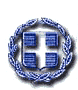 